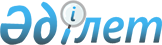 О внесении изменения в постановление Правительства Республики Казахстан от 25 февраля 1999 года N 173
					
			Утративший силу
			
			
		
					Постановление Правительства Республики Казахстан от 23 июля 2002 года N 819. Утратило силу - постановлением Правительства РК от 6 сентября 2002 г. N 981 ~P020981



          Правительство Республики Казахстан постановляет: 




          1. Внести в постановление Правительства Республики Казахстан от 25 




февраля 1999 года N 173  
 P990173_ 
  "Некоторые вопросы Министерства 
государственных доходов Республики Казахстан" следующее изменение: 
     в Положении о Таможенном комитете Министерства государственных 
доходов Республики Казахстан, утвержденном указанным постановлением:
     в пункте 16 слово "трех" заменить словом "четырех".
     2. Настоящее постановление вступает  в силу со дня подписания.
     
       Премьер-Министр
    Республики Казахстан 
     
(Специалисты: Склярова И.В.,
              Мартина Н.А.)     
      
      


					© 2012. РГП на ПХВ «Институт законодательства и правовой информации Республики Казахстан» Министерства юстиции Республики Казахстан
				